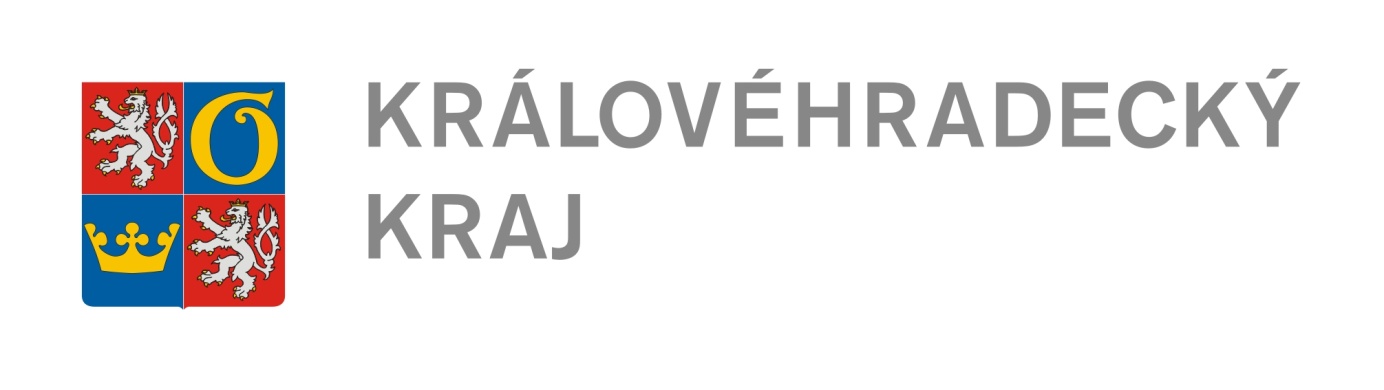 Výzva k podání nabídek k veřejné zakázce malého rozsahu podle ustanovení § 27 písm. a) zákona č. 134/2016 Sb., o zadávání veřejných zakázek, ve znění pozdějších předpisů, (dále jen „zákon o ZVZ“), zadávané mimo režim zákona o ZVZ. Tato veřejná zakázka je zadávána v souladu se Směrnicí č. 3 Rady Královéhradeckého kraje, kterou se stanovuje postup Královéhradeckého kraje při zadávání veřejných zakázek jako veřejná zakázka malého rozsahu na dodávku označenou jako:„Aktualizace č. 3 Zásad územního rozvoje Královéhradeckého kraje“(dále též jen jako „veřejná zakázka“ či jen „zakázka“) Aktualizace zásad územního rozvoje podle § 42 zákona č. 183/2006 Sb. o územním plánování a stavebním řádu, ve znění pozdějších předpisů, (dále jen „stavební zákon“).Zpracoval:Krajský úřad Královéhradeckého kraje, odbor územního plánování a stavebního řádu, Pivovarské náměstí 1245, 500 03 Hradec Králové (dále jen “zadavatel“)Datum: červen 2018Obsah1.	ÚDAJE O ZADAVATELI VEŘEJNÉ ZAKÁZKY						32.	INFORMACE O VEŘEJNÉ ZAKÁZCE							32.1 VYMEZENÍ PŘEDMĚTU A OBSAHU PLNĚNÍ VEŘEJNÉ ZAKÁZKY			32.2 PŘEDPOKLÁDANÁ HODNOTA VEŘEJNÉ ZAKÁZKY				52.3 PŘEDPOKLÁDANÝ TERMÍN, PRŮBĚH PLNĚNÍ VEŘEJNÉ ZAKÁZKY		53.	POŽADAVKY NA ZPRACOVÁNÍ NABÍDKY, MÍSTO A DOBA PRO PODÁNÍ NABÍDKY	64.	POŽADAVKY NA PROKÁZÁNÍ SPLNĚNÍ KVALIFIKACE					74.1 SPLNĚNÍ ZÁKLADNÍ ZPŮSOBILOSTI						84.2 SPLNĚNÍ PROFESNÍ ZPŮSOBILOSTI						94.3 SPLNĚNÍ TECHNICKÉ ZPŮSOBILOSTI						95. 	OBCHODNÍ A PLATEBNÍ PODMÍNKY							116. 	OTEVÍRÁNÍ OBÁLEK A ZPŮSOB HODNOCENÍ NABÍDEK				117. 	DALŠÍ PODMÍNKY A PRÁVA ZADAVATELE						128. 	SEZNAM PŘÍLOH									13ÚDAJE O ZADAVATELI VEŘEJNÉ ZAKÁZKYNázev:			Královéhradecký krajSídlo:			Pivovarské náměstí 1245, Hradec Králové, 500 03Oprávněná osoba: 	PhDr. Jiří Štěpán, Ph.D., hejtmanIČO:			70889546DIČ:			CZ 70889546Adresa profilu zadavatele: https://zakazky.cenakhk.cz/profile_display_2.htmlKontaktní osoby zadavatele: věcně příslušný odbor krajského úřadu: odbor územního plánování a stavebního řádu, oddělení územního plánování Ing. Petr Háp, vedoucí oddělení, tel. xxxxxxxxxxx, e-mail: xxxxxxxxxxxxxxxxxxxxxxxxxxxxxxx xBc. Pavla Hofmanová, DiS., zástupce vedoucího oddělení, tel.xxxxxxxxxxxxxxxxxxxxxxxxxxxxx, e-mail: xxxxxxxxxxxxxxxINFORMACE O VEŘEJNÉ ZAKÁZCEVeřejná zakázka malého rozsahu podle ustanovení § 27 písm. a) zákona o ZVZ, zadávaná mimo režim zákona o ZVZ.Veřejná zakázka je zadávána v souladu se Směrnicí č. 3 Rady Královéhradeckého kraje, kterou se stanovuje postup Královéhradeckého kraje při zadávání veřejných zakázek jako veřejná zakázka malého rozsahu na dodávku.Dodavatelé jsou oprávněni požadovat od Zadavatele vysvětlení zadávací dokumentace – dodatečné informace k zadání. Žádost o vysvětlení zadávací dokumentace se podává písemně nebo elektronicky s uznávaným elektronickým podpisem a musí být doručena zadavateli nejpozději 3 pracovní dny před uplynutím lhůty pro podání nabídek. Zadavatel odešle vysvětlení, případně související dokumenty nejpozději do 2 pracovních dnů ode dne doručení písemné žádosti dodavatele. Zadavatel může poskytnout dodavatelům dodatečné informace k zadávacím podmínkám i bez předchozí žádosti.2.1 VYMEZENÍ PŘEDMĚTU A OBSAHU PLNĚNÍ VEŘEJNÉ ZAKÁZKYPředmětem veřejné zakázky je výběr zpracovatele a uzavření smlouvy o dílo na zpracování:• Aktualizace č. 3 Zásad územního rozvoje Královéhradeckého kraje (dále jen „ZÚR KHK“) KHK; • Vyhodnocení předpokládaných vlivů Aktualizace č. 3 ZÚR KHK na udržitelný rozvoj území, včetně posouzení z hlediska vlivů na životní prostředí (SEA);• Úplného znění ZÚR KHK po vydání Aktualizace č. 3 ZÚR KHK. Aktualizace č. 3 ZÚR KHK bude zpracována podle § 42 odst. 4 stavebního zákona na základě Zastupitelstvem Královéhradeckého kraje dne 18. 6. 2018 schválené Zprávy o uplatňování Zásad územního rozvoje Královéhradeckého kraje v uplynulém období (říjen 2016 – leden 2018), která je přílohou č. 1 této výzvy k podání nabídek.V rámci Aktualizace č. 3 ZÚR KHK bude řešeno celé správní území Královéhradeckého kraje.Veřejná zakázka bude z hlediska plnění rozdělena do tří etap.ETAPA – Zpracování dokumentace návrhu Aktualizace č. 3 ZÚR KHK pro společné projednání podle § 37 odst. 3 až 10 stavebního zákona, Vyhodnocení vlivů Aktualizace č. 3  ZÚR KHK na udržitelný rozvoj území, včetně posouzení z hlediska vlivů na životní prostředí (SEA).ETAPA – Úprava dokumentace návrhu Aktualizace č. 3 ZÚR KHK, a úprava Vyhodnocení vlivů Aktualizace č. 3 ZÚR KHK na udržitelný rozvoj území, včetně posouzení z hlediska vlivů na životní prostředí (SEA) dle pokynů zadavatele, zpracovaných na základě výsledků projednání podle § 38 odst. 1 stavebního zákona. Výstupem této etapy bude dokumentace návrhu Aktualizace č. 3 ZÚR KHK  a Vyhodnocení vlivů Aktualizace č. 3 ZÚR KHK na udržitelný rozvoj území, včetně posouzení z hlediska vlivů na životní prostředí (SEA) pro veřejné projednání podle § 39 stavebního zákona a § 171 až 174 zákona č. 500/2004 Sb., správní řád, ve znění pozdějších předpisů, (dále jen „správní řád“).V případě, že na základě výsledků veřejného projednání Aktualizace č. 3 ZÚR KHK dojde k podstatné úpravě návrhu Aktualizace č. 3 ZÚR KHK, bude II. etapa dále zahrnovat:Zpracování dokumentace návrhu Aktualizace č. 3 ZÚR KHK, popřípadě Vyhodnocení vlivů Aktualizace č. 3 ZÚR KHK na udržitelný rozvoj území, včetně posouzení z hlediska vlivů na životní prostředí (SEA) pro opakované veřejné projednání podle § 39 odst. 5 stavebního zákona dle pokynů zadavatele.ETAPA  - Úprava dokumentace návrhu Aktualizace č. 3 ZÚR KHK na základě výsledků veřejného projednání podle § 39 stavebního zákona a § 171 až 174 správního řádu pro předložení Zastupitelstvu Královéhradeckého kraje k vydání ve smyslu § 7 odst. 2 písm. a) stavebního zákona dle pokynů zadavatele a zpracování úplného znění ZÚR KHK po vydání Aktualizace č. 3 ZÚR KHK podle § 42 odst. 4 stavebního zákona a § 164 odst. 1 stavebního zákona pro doručení Aktualizace č. 3 ZÚR KHK veřejnou vyhláškou podle § 42c stavebního zákona.	   Konkrétní požadavky na obsah, rozsah, předávané formáty jednotlivých etap a podobu digitálních dat je uveden v příloze č. 2 této výzvy k podání nabídek.2.2 Předpokládaná hodnota veřejné zakázkyPředpokládaná hodnota veřejné zakázky:	   1 400 000,- Kč bez DPH.Předpokládaná hodnota je zároveň maximálně přípustnou nabídkovou cenou, předložená nabídka s vyšší než maximálně přípustnou nabídkovou cenou bude z účasti v zadávacím řízení vyřazena a účastník vyloučen. 2.3 PředpokládanÝ TERMÍN, PRŮBĚH PLNĚNÍ veřejné zakázkyPředpokládaný termín uzavření smlouvy o dílo s vítězným dodavatelem je: do 1. 11. 2018.Vybraný dodavatel započne s plněním po podpisu smlouvy.Předpokládaný termín ukončení celé zakázky je nejpozději do 30. 6. 2022.Plnění zakázky bude členěno do tří částí - etap. ETAPA: „Návrh Aktualizace č. 3 ZÚR KHK pro společné jednání“Předpokládaný termín ukončení:	nejpozději do 6 měsíců od podpisu smlouvy o dílo.ETAPA: "Návrh Aktualizace č. 3 ZÚR KHK pro veřejné projednání“Předpokládaný termín ukončení:	nejpozději do 4 měsíců po předání písemných pokynů zadavatele.následující část etapy II. bude realizována pouze v případě, že na základě výsledků veřejného projednání Aktualizace č. 3 ZÚR KHK dojde k podstatné úpravě návrhu Aktualizace č. 3 ZÚR KHK (§ 39 odst. 5 stavebního zákona)."Návrh Aktualizace č. 3 ZÚR KHK pro opakované veřejné projednání“Předpokládaný termín ukončení:	nejpozději do 3 měsíců po předání písemných pokynů zadavatele.ETAPA: „Návrh Aktualizace č. 3 ZÚR KHK k předložení Zastupitelstvu KHK a Úplné znění ZÚR KHK po Aktualizaci č. 3 ZÚR KHK“Předpokládaný termín ukončení:	nejpozději do 4 měsíců po předání písemných pokynů zadavatele.Při zpracování zakázky budou v sídle zadavatele na základě předchozí dohody uskutečněny, a to minimálně jednou za měsíc, kontrolní dny zejména za účasti zhotovitele a zadavatele. Náplní těchto kontrolních dnů budou informace o postupu prací na zakázce, řešení vzniklých problémů aj. Tyto kontrolní dny bude svolávat zadavatel na základě postupu prací na zakázce.Dodavatel se zavazuje, že zajistí účast vedoucího a členů zpracovatelského týmu na maximálně čtyřech seminářích pořádaných dle potřeby zadavatelem. Přitom podá odborný výklad (včetně zodpovězení případných dotazů) týkající se jím navržených řešení zapracovaných do jednotlivých etap díla pro orgány Královéhradeckého kraje v sídle zadavatele, a to podle písemných pokynů zadavatele sdělených dodavateli minimálně deset kalendářních dní předem.  Dodavatel se dále zavazuje, že zajistí účast vedoucího a členů zpracovatelského týmu na společném jednání o návrhu A č. 3 ZÚR KHK, konaném podle požadavku § 37 odst. 3 stavebního zákona a dále na veřejném projednání návrhu A č. 3 ZÚR KHK konaném podle požadavku § 39 odst. 1 stavebního zákona (včetně opakovaného podle § 39 odst. 5 stavebního zákona). Přitom podá odborný výklad (včetně zodpovězení případných dotazů) týkající se jím navržených řešení zapracovaných do jednotlivých etap díla, a to podle písemných pokynů objednatele sdělených dodavateli minimálně patnáct kalendářních dní předem. POŽADAVKY NA ZPRACOVÁNÍ NABÍDKY, MÍSTO A DOBA PRO PODÁNÍ NABÍDKY Nabídkou je tištěný spisový materiál obsahující údaje a informace vyplývající z požadavků zadávací dokumentace. Nabídka musí být podána v zapečetěné obálce s uvedením názvu zakázky: „Nabídka – Aktualizace č. 3 Zásad územního rozvoje Královéhradeckého kraje - NEOTVÍRAT“ a jménem dodavatele. Nabídka bude zpracována pouze v českém jazyce, v písemné formě, s podpisem statutárního orgánu dodavatele nebo pověřeného zástupce dodavatele a vytištěna nesmazatelnou formou. Součástí nabídky bude rovněž kopie kompletní nabídky, včetně elektronické kopie podepsaného návrhu smlouvy o dílo v elektronické podobě (na CD-R návrh smlouvy o dílo ve formátu *.doc, ostatní části lze ve formátu *.pdf). V případě rozporů mezi tištěnou a elektronickou podobou nabídky nebo návrhu smlouvy o dílo je rozhodující písemná podoba.Nabídka bude řádně čitelná, bez škrtů a přepisů.Výše uvedené vylučuje předložení nabídky pouze v elektronické formě.Nabídka bude zajištěna proti neoprávněné manipulaci provázáním všech listů nabídky provázkem, jehož volné konce budou přelepeny samolepkou, přes kterou bude razítko a podpis statutárního orgánu dodavatele nebo pověřeného zástupce dodavatele. Provázání provázkem nesmí bránit listování v nabídce. Listy nabídky budou číslovány vzestupnou řadou.Dodavatel může podat pouze jednu nabídku. Dodavatel, který podá nabídku, nesmí být současně poddodavatelem, jehož prostřednictvím jiný dodavatel v tomtéž zadávacím řízení prokazuje kvalifikaci. Pokud dodavatel podá více nabídek samostatně nebo společně s dalšími dodavateli, nebo je poddodavatelem, jehož prostřednictvím jiný dodavatel v tomtéž zadávacím řízení prokazuje kvalifikaci, zadavatel všechny nabídky podané takovým dodavatelem vyřadí.Návrh smlouvy o dílo a jakékoli další dokumenty obsažené v nabídce vypracované dodavatelem za účelem prokázání splnění podmínek veřejné zakázky (vedle návrhu smlouvy o dílo rovněž všechna čestná prohlášení), musí být podepsány statutárním orgánem dodavatele nebo osobou oprávněnou za dodavatele jednat a podepisovat. Dodavatel v nabídce předloží písemný souhlas, že veškeré údaje v ní uvedené mohou být zveřejněny.Předložená nabídka bude členěna následujícím způsobem:Krycí list nabídky (příloha č. 3 této výzvy k podání nabídek).Cenová nabídka (nabízená cena díla v Kč bez DPH, vyčíslení DPH a maximální cena díla včetně DPH). Cena uvedená v nabídce za vypracování zakázky bude stanovena jako cena maximální se započtením veškerých nákladů (mj. také případné správní poplatky apod.), rizik, zisku a finančních vlivů (např. inflace), včetně DPHObsah nabídky s uvedením čísel kapitol a čísel stránek nebo listů, seznamu příloh.Doklady prokazující splnění kvalifikace dle kapitoly 4. Požadavky na prokázání splnění kvalifikace této výzvy k podání nabídek.Návrh smlouvy o dílo (příloha č. 5 této výzvy k podání nabídek).Seznam poddodavatelů (příloha č. 6 této výzvy k podání nabídek). Pokud dodavatel pro realizaci zakázky nebude používat poddodavatele, bude příloha č. 6 přiložena, ale nebude vyplněnaUvedené jednotlivé části nabídky dodavatel ve své nabídce zřetelně oddělí barevnými předělovými listy.Nabídka, která svým obsahem nebude splňovat výše uvedené požadavky, bude vyřazena a dodavatel vyloučen.Nabídku na zakázku je nezbytné doručit do 20. 8. 2018 do 9:00 hodin na podatelnu Krajského úřadu Královéhradeckého kraje, Pivovarské náměstí 1245, 500 03 Hradec Králové. Na nabídku podanou po uplynutí této lhůty se pohlíží, jako by nebyla podána.POŽADAVKY NA PROKÁZÁNÍ SPLNĚNÍ KVALIFIKACEKvalifikovaným pro plnění veřejné zakázky je dodavatel, který splní základní profesní a technickou způsobilost (příloha č. 4 této výzvy k podání nabídek). Pokud do doby rozhodnutí o výběru nejvhodnější nabídky přestane dodavatel splňovat kvalifikaci, je dodavatel povinen nejpozději do 5 pracovních dnů tuto skutečnost Zadavateli písemně oznámit. Dodavatel, který nesplní kvalifikaci v požadovaném rozsahu, bude z účasti v zadávacím řízení vyloučen. Dodavatel je oprávněn kvalifikaci dokládat dalšími osobami, pokud není stanoveno jinak.Prokázání části kvalifikace prostřednictvím poddodavatelePokud není dodavatel schopen prokázat splnění určité části kvalifikace, je oprávněn splnění kvalifikace v chybějícím rozsahu prokázat prostřednictvím poddodavatele. Dodavatel je v takovém případě povinen zadavateli předložit doklady prokazující splnění základního kvalifikačního předpokladu a profesního kvalifikačního předpokladu poddodavatelem a smlouvu uzavřenou s poddodavatelem, z níž vyplývá závazek poddodavatele k poskytnutí plnění určeného k plnění veřejné zakázky dodavatelem či k poskytnutí věcí či práv, s nimiž bude dodavatel oprávněn disponovat v rámci plnění veřejné zakázky, a to alespoň v rozsahu, v jakém poddodavatel prokázal splnění kvalifikace (tj. profesní a technické kvalifikační předpoklady).Dodavatel není oprávněn prostřednictvím poddodavatele prokázat splnění kvalifikace.Změna poddodavatele, prostřednictvím kterého byla prokázána kvalifikace, je v průběhu plnění díla možná pouze v důsledku objektivně nepředvídatelných skutečností a po písemném souhlasu zadavatele, a to pouze za předpokladu, že náhradní poddodavatel prokáže splnění kvalifikace ve stejném či větším rozsahu jako poddodavatel původní.Prokázání kvalifikace v případě společné nabídkyMá-li být předmět veřejné zakázky plněn několika dodavateli společně a za tímto účelem podávají společnou nabídku, je každý z dodavatelů povinen prokázat splnění základních kvalifikačních předpokladů a profesního kvalifikačního předpokladu v plném rozsahu.Splnění kvalifikace musí prokázat všichni dodavatelé společně.V případě, že má být předmět veřejné zakázky plněn společně několika dodavateli, jsou tito dodavatelé povinni předložit zadavateli současně s doklady prokazujícími splnění kvalifikačních předpokladů smlouvu, ve které je obsažen závazek, že všichni tito dodavatelé budou vůči zadavateli a třetím osobám z jakýchkoliv právních vztahů vzniklých v souvislosti s veřejnou zakázkou zavázáni společně a nerozdílně, a to po celou dobu plnění veřejné zakázky i po dobu trvání jiných závazků vyplývajících z veřejné zakázky.4.1 	SPLNĚNÍ ZÁKLADNÍ ZPŮSOBILOSTIZákladní způsobilost nebude splňovat dodavatel, který:a) byl v zemi svého sídla v posledních 5 letech před zahájením zadávacího řízení pravomocně odsouzen pro trestný čin uvedený v příloze č. 3 k zákonu o ZVZ nebo obdobný trestný čin podle právního řádu země sídla dodavatele; k zahlazeným odsouzením se nepřihlíží,b) má v České republice nebo v zemi svého sídla v evidenci daní zachycen splatný daňový nedoplatek,c) má v České republice nebo v zemi svého sídla splatný nedoplatek na pojistném nebo na penále na veřejné zdravotní pojištění,d) má v České republice nebo v zemi svého sídla splatný nedoplatek na pojistném nebo na penále na sociální zabezpečení a příspěvku na státní politiku zaměstnanosti,e) je v likvidaci, proti němuž bylo vydáno rozhodnutí o úpadku, vůči němuž byla nařízena nucená správa podle jiného právního předpisu nebo v obdobné situaci podle právního řádu země sídla dodavateleDodavatel prokáže splnění základní způsobilosti předložením vyplněného čestného prohlášení – viz příloha č. 4 této výzvy k podání nabídek.4.2	SPLNĚNÍ PROFESNÍ ZPŮSOBILOSTIProfesní kvalifikační předpoklady prokáže dodavatel předložením:  a) výpisu z obchodního rejstříku, pokud je v něm zapsán, či jiné obdobné evidence pokud je v ní zapsán, ne staršího 90 kalendářních dnů přede dnem zahájení zadávacího řízení;b) dokladu o oprávnění k podnikání podle zvláštních právních předpisů v rozsahu odpovídajícím předmětu plnění veřejné zakázky, zejména dokladu prokazujícího příslušné živnostenské oprávnění či licenci;c) dokladu o tom, že je dodavatel odborně způsobilý nebo disponuje osobou, jejímž prostřednictvím odbornou způsobilost zabezpečuje  - autorizovaný architekt: § 17 písm. a) zákona č. 360/1992 Sb., o výkonu povolání autorizovaných architektů a o výkonu povolání autorizovaných inženýrů a techniků činných ve výstavbě, ve znění pozdějších předpisů;- autorizovaný architekt musí mít autorizaci pro obor „územní plánování“ podle § 4 odst. 2 písm. b) zákona č. 360/1992 Sb., o výkonu povolání autorizovaných architektů a o výkonu povolání autorizovaných inženýrů a techniků činných ve výstavbě, ve znění pozdějších předpisů, nebo autorizaci se „všeobecnou působností“ podle § 4 odst. 3 zákona č. 360/1992 Sb., o výkonu povolání autorizovaných architektů a o výkonu povolání autorizovaných inženýrů a techniků činných ve výstavbě, ve znění pozdějších předpisů.A dále dokladu o tom, že je dodavatel nebo osoba, kterou disponuje držitelem:- osvědčení o vykonané zkoušce odborné způsobilosti podle § 19 zákona č. 100/2001 Sb., o posuzování vlivů na životní prostředí a o změně některých souvisejících zákonů (zákon o posuzování vlivů na životní prostředí), ve znění pozdějších předpisů;- zvláštní autorizace podle § 45i odst. 3 zákona č. 114/1992 Sb., o ochraně přírody a krajiny, ve znění pozdějších předpisů.4.3	SPLNĚNÍ TECHNICKÉ ZPŮSOBILOSTITechnické kvalifikační předpoklady prokáže dodavatel předložením:Seznamu významných služeb realizovaných dodavatelem v posledních 3 letech s uvedením jejich rozsahu a doby plnění.  Přílohou tohoto seznamu musí být:osvědčení vydané veřejným zadavatelem, pokud byly služby poskytovány veřejnému zadavateli, neboosvědčení vydané jinou osobou, pokud byly služby poskytovány jiné osobě než veřejnému zadavateli, nebosmlouva s jinou osobou a doklad o uskutečnění plnění dodavatele, není-li současně možné osvědčení podle předchozího bodu, tj. osvědčení vydané jinou osobou, pokud byly služby poskytovány jiné osobě než veřejnému zadavateli, od této osoby získat z důvodů spočívajících na její straně.Dodavatel musí prokázat provedení služby zpracování vydaných zásad územního rozvoje kraje (nebo jejich změn), nebo zpracování vydané územně plánovací dokumentace pro celé území obce s minimálním počtem 25 000 obyvatel.Seznamu techniků či technických útvarů, jež se budou podílet na plnění veřejné zakázky, a to zejména techniků či technických útvarů zajišťujících kontrolu jakosti, bez ohledu na to, zda jde o zaměstnance dodavatele nebo osoby v jiném vztahu k dodavateli.  Tento technický kvalifikační předpoklad splňuje dodavatel, který předloží:seznam osob, které se budou podílet na realizaci předmětu veřejné zakázky s uvedením údajů o jejich nejvyšším dosaženém vzdělání, o udělených autorizacích a délce odborné praxe v oboru. Z tohoto seznamu musí vyplývat, že na plnění veřejné zakázky se budou podílet nejméně 4 osoby (dále také jako „zpracovatelský tým“), přičemž 1 osoba bude plnit funkci vedoucího zpracovatelského týmu.Osvědčení o vzdělání a odborné kvalifikaci dodavatele nebo vedoucích zaměstnanců dodavatele nebo osob v obdobném postavení a osob, které se budou podílet na plnění předmětu veřejné zakázky.Zadavatel stanoví minimální požadavky na vzdělání a odbornou kvalifikaci vedoucího a členů zpracovatelského týmu takto:vedoucí zpracovatelského týmu (1 osoba)- minimální úroveň vzdělání:Vysokoškolské vzdělání v oboru (zaměření): architektura (územní plánování).- minimální úroveň odborné kvalifikace:• 10 let praxe v oblasti územního plánování;• zkušenost s poskytnutím služeb v podobě zpracování vydaných zásad územního rozvoje nebo vydaného územního plánu pro obec s minimálním počtem 25.000 obyvatel;• autorizace podle § 4 odst. 2 nebo 3 zákona č. 360/1992 Sb., o výkonu povolání autorizovaných architektů a o výkonu povolání autorizovaných inženýrů a techniků činných ve výstavbě, ve znění pozdějších předpisů, ve všech oborech „architektura, územní plánování, krajinářská architektura“ (autorizace se všeobecnou působností), nebo pro obor „architektura“ nebo pro obor „územní plánování“.člen zpracovatelského týmu (nejméně 3 osoby)- minimální úroveň vzdělání:Každý z členů zpracovatelského týmu musí mít vysokoškolské vzdělání.Všemi členy zpracovatelského týmu dohromady musí být pokryty všechny následující obory (zaměření) vysokoškolského vzdělání: dopravní inženýrství, krajinné plánování, geografie (osídlení, demografie, hospodářství), hygiena životního prostředí (ovzduší, hluk), vodní hospodářství, energetika a geografický informační systém (GIS).- minimální úroveň odborné kvalifikace:• každý člen zpracovatelského týmu musí mít 5 let praxe v oboru, ve kterém dosáhl vysokoškolského vzdělání;• alespoň jeden člen zpracovatelského týmu musí mít autorizaci podle § 5 zákona č. 360/1992 Sb., o výkonu povolání autorizovaných architektů a o výkonu povolání autorizovaných inženýrů a techniků činných ve výstavbě, ve znění pozdějších předpisů, pro obor „dopravní stavby“;• alespoň jeden člen zpracovatelského týmu musí mít osvědčení o autorizaci pro projektování územního systému ekologické stability; • alespoň jeden člen zpracovatelského týmu musí mít osvědčení o autorizaci podle § 19 zákona č. 100/2001 Sb., o posuzování vlivů na životní prostředí a o změně některých souvisejících zákonů, ve znění pozdějších předpisů;• alespoň jeden člen zpracovatelského týmu musí mít osvědčení o autorizaci podle § 45i odst. 3 zákona č. 114/1992 Sb., o ochraně přírody a krajiny, ve znění pozdějších předpisů.Vedoucím zpracovatelského týmu může být prokázána minimální úroveň vzdělání a odborné kvalifikace stanovené pro člena zpracovatelského týmu.Technické kvalifikační předpoklady prokáže dodavatel předložením:- životopisu vedoucího a každého člena zpracovatelského týmu podepsaného vedoucím, nebo členem zpracovatelského týmu. Z předloženého životopisu musí zejména vyplývat, zda se jedná o vedoucího či člena zpracovatelského týmu, vztah k dodavateli, nejvyšší dosažené vzdělání a obor vzdělání, získané zkušenosti a dosažená praxe;- dokladu o nejvyšším dosaženém vzdělání vedoucího a jednotlivých členů zpracovatelského týmu;- osvědčení o autorizaci vedoucího a členů zpracovatelského týmu.OBCHODNÍ A PLATEBNÍ PODMÍNKYZadavatel stanoví obchodní a platební podmínky formou závazného návrhu smlouvy o dílo, upravující obchodní a další smluvní podmínky plnění veřejné zakázky, který tvoří přílohu č. 5 této výzvy k podání nabídek.Návrh smlouvy o dílo musí být ze strany dodavatele podepsán statutárním orgánem nebo osobou prokazatelně oprávněnou zastupovat dodavatele. V takovém případě dodavatel doloží toto oprávnění v originálu či v úředně ověřené kopii v nabídce. Předložení nepodepsaného návrhu smlouvy nebo kopie podepsaného návrhu smlouvy není předložením řádného návrhu smlouvy.Dodavatel doplní do návrhu smlouvy o dílo předpokládané údaje, přičemž není oprávněn činit další změny či doplnění návrhu předmětné smlouvy, s výjimkou údajů, které jsou výslovně vyhrazeny pro doplnění ze strany dodavatele nebo u kterých to vyplývá z této zadávací dokumentace.Právní vztah vzniklý na základě předmětné smlouvy se bude řídit platnými právními předpisy.OTEVÍRÁNÍ OBÁLEK A ZPŮSOB HODNOCENÍ NABÍDEKOtevírání obálek se bude konat dne 20. 8. 2018 v 10:00 hodin v sídle zadavatele, kanceláři číslo 4b – N2. 417. Otevírání obálek jsou oprávněni se účastnit všichni dodavatelé (jedna osoba za dodavatele, která se prokáže plnou mocí či pověřením, nejde-li o statutární orgán či jeho člena), kteří podali nabídku ve lhůtě pro podání nabídek. Zadavatelem bude jmenována tříčlenná komise pro otevírání obálek, která bude zároveň plnit funkci komise pro hodnocení podaných nabídek.Nabídky budou hodnoceny podle jejich ekonomické výhodnosti. Jediným hodnotícím kritériem je nejnižší nabídková cena v Kč bez DPH. Jako nejvýhodnější bude vybrána nabídka dodavatele, která bude obsahovat nejnižší nabídkovou cenu za předpokladu splnění všech požadavků stanovených zadavatelem.V případě, že dva nebo více dodavatelů předloží stejnou nabídkovou cenu, bude pořadí těchto nabídek stanoveno podle data a času doručení nabídky na podatelnu Krajského úřadu Královéhradeckého kraje (lepší pořadí získá nabídka doručená dříve).Zadavatel bude v rámci posuzování nabídkových cen posuzovat nabídky, které splnily požadavek úplnosti po obsahové stránce a zároveň nepřekročily zadavatelem stanovenou maximální přípustnou nabídkovou cenu.O výsledku hodnocení nabídek a výběru dodavatele bude dodavatel písemně vyrozuměn nejpozději do 14 dnů od rozhodnutí Rady Královéhradeckého kraje o výběru nejvhodnější nabídky a uzavření smlouvy nebo o nepřidělení veřejné zakázky.DALŠÍ PODMÍNKY A PRÁVA ZADAVATELEPodkladem pro vypracování nabídky veřejné zakázky je tato výzva a příslušné přílohy, které jsou zveřejněny na profilu zadavatele: https://zakazky.cenakhk.cz/contract_index.htmlZadávací lhůta, po kterou jsou dodavatelé svými nabídkami vázáni, činí šedesát (60) kalendářních dnů a začíná běžet okamžikem uplynutí lhůty pro podání nabídek.Zadavatel si vyhrazuje právo zrušit výběrové řízení, odmítnout předloženou nabídku a neuzavřít smlouvu s žádným dodavatelem bez udání důvodu, o návrhu smlouvy o dílo dále jednat a upřesnit její konečné znění, ověřit, případně upřesnit informace uváděné dodavateli v nabídkách, nepřipouštět variantní řešení, nevracet dodavateli podanou nabídku, neposkytovat náhradu nákladů, které dodavatel vynaloží na zpracování a následné předložení nabídky.Dodavatel může podat v zadávacím řízení pouze jednu nabídku. Dodavatel, který podal nabídku v zadávacím řízení, nesmí být současně poddodavatelem, jehož prostřednictvím dodavatel v tomtéž zadávacím řízení prokazuje kvalifikaci.Obchodní společnost, ve které veřejný funkcionář uvedený v §2 odst. 1 písm. c) zákona č. 159/2006 Sb., o střetu zájmů (člen vlády nebo vedoucí jiného ústředního orgánu státní správy, v jehož čele není člen vlády), nebo jím ovládaná osoba vlastní podíl představující alespoň 25% účasti společníka v obchodní společnosti, se nesmí účastnit zadávacích řízení podle zákona upravujícího zadávání veřejných zakázek jako účastník nebo poddodavatel, prostřednictvím kterého dodavatel prokazuje kvalifikaci. Zadavatel je povinen takovou obchodní společnost vyloučit ze zadávacího řízení. Zadavatel nesmí obchodní společnosti uvedené ve větě první zadat veřejnou zakázku malého rozsahu. Takové jednání je neplatné.Dodavatel, případně též poddodavatel, jehož prostřednictvím dodavatel prokazuje kvalifikaci, v nabídce předloží čestné prohlášení, že není osobou výše uvedenou. Po výběru dodavatele předloží vybraný dodavatel výpis z evidence skutečných majitelů anebo z evidence obdobné evidenci údajů o skutečných majitelích nebo a) sdělí identifikační údaje všech osob, které jsou jeho skutečným majitelem, a b) předloží doklady, z nichž vyplývá vztah všech osob podle písmene a) k dodavateli; těmito doklady jsou zejména 1. výpis z obchodního rejstříku nebo jiné obdobné evidence, 2. seznam akcionářů, 3. rozhodnutí statutárního orgánu o vyplacení podílu na zisku, 4. společenská smlouva, zakladatelská listina nebo stanovy.Zadavatel požaduje, aby vybraný dodavatel, ve smyslu ust. § 104 písm. e) a § 122 odst. 3 ZZVZ, předložil uvedené údaje a doklady jako podmínku uzavření smlouvy.Zadavatel v souladu s ust. § 104 odst. 1 písm. e) zákona dále požaduje, aby vybraný dodavatel, předložil jako podmínku pro uzavření smlouvy informace o tom, zda je malým či středním podnikem ve smyslu Doporučení Komise ze dne 6. května 2003 týkající se definice mikropodniků, malých a středních podniků (oznámeno pod číslem dokumentu C(2003) 1422) (Úř. věst. L 124, 20. 5. 2003, s. 36–41).Zadavatel je oprávněn veřejnou zakázku kdykoliv zrušit, a to bez uvedení důvodu. Pokud zadavatel toto právo uplatní, nevzniká v souvislosti s tím dodavatelům vůči zadavateli jakýkoliv nárok.Zadavatel si vyhrazuje právo uveřejnit oznámení o vyloučení účastníka veřejné zakázky nebo oznámení o výběru dodavatele uveřejnit na profilu zadavatele obdobně dle § 53 zákona. V takovém případě se oznámení považují za doručená všem účastníkům okamžikem jejich uveřejnění.SEZNAM PŘÍLOHPříloha č. 1. 	Zpráva o uplatňování Zásad územního rozvoje Královéhradeckého kraje v uplynulém období (říjen 2016 – leden 2018), schválená Zastupitelstvem Královéhradeckého kraje dne 18. 6. 2018Příloha č. 2.	Požadavky na obsah, rozsah, předávané formáty jednotlivých etap a podobu digitálních datPříloha č. 3.	Krycí list nabídky (vzor)Příloha č. 4.	Čestné prohlášení o splnění kvalifikace (vzor)Příloha č. 5.	Návrh smlouvy o díloPříloha č. 6.	Seznam poddodavatelůPříloha č. 7.	Čestné prohlášení ke střetu zájmůV Hradci Králové dne 23. července 2018							hejtman Královéhradeckého kraje